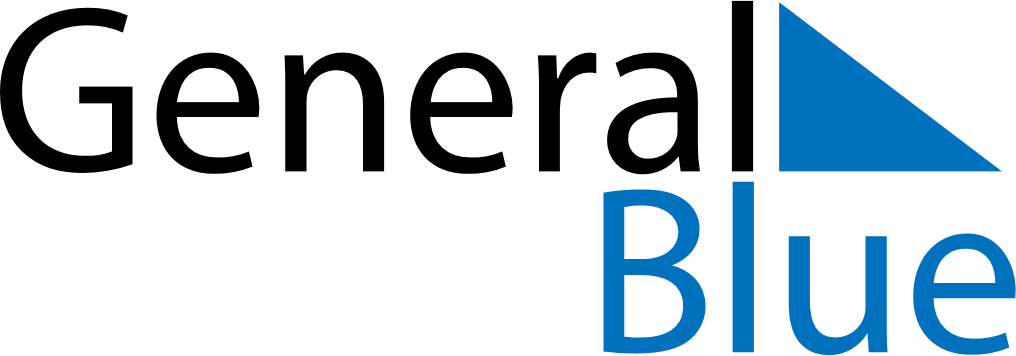 May 2024May 2024May 2024May 2024May 2024May 2024Longjing, Jilin, ChinaLongjing, Jilin, ChinaLongjing, Jilin, ChinaLongjing, Jilin, ChinaLongjing, Jilin, ChinaLongjing, Jilin, ChinaSunday Monday Tuesday Wednesday Thursday Friday Saturday 1 2 3 4 Sunrise: 4:16 AM Sunset: 6:22 PM Daylight: 14 hours and 5 minutes. Sunrise: 4:15 AM Sunset: 6:23 PM Daylight: 14 hours and 8 minutes. Sunrise: 4:13 AM Sunset: 6:24 PM Daylight: 14 hours and 10 minutes. Sunrise: 4:12 AM Sunset: 6:25 PM Daylight: 14 hours and 13 minutes. 5 6 7 8 9 10 11 Sunrise: 4:11 AM Sunset: 6:26 PM Daylight: 14 hours and 15 minutes. Sunrise: 4:09 AM Sunset: 6:27 PM Daylight: 14 hours and 18 minutes. Sunrise: 4:08 AM Sunset: 6:29 PM Daylight: 14 hours and 20 minutes. Sunrise: 4:07 AM Sunset: 6:30 PM Daylight: 14 hours and 22 minutes. Sunrise: 4:06 AM Sunset: 6:31 PM Daylight: 14 hours and 25 minutes. Sunrise: 4:05 AM Sunset: 6:32 PM Daylight: 14 hours and 27 minutes. Sunrise: 4:03 AM Sunset: 6:33 PM Daylight: 14 hours and 29 minutes. 12 13 14 15 16 17 18 Sunrise: 4:02 AM Sunset: 6:34 PM Daylight: 14 hours and 31 minutes. Sunrise: 4:01 AM Sunset: 6:35 PM Daylight: 14 hours and 33 minutes. Sunrise: 4:00 AM Sunset: 6:36 PM Daylight: 14 hours and 36 minutes. Sunrise: 3:59 AM Sunset: 6:37 PM Daylight: 14 hours and 38 minutes. Sunrise: 3:58 AM Sunset: 6:38 PM Daylight: 14 hours and 40 minutes. Sunrise: 3:57 AM Sunset: 6:39 PM Daylight: 14 hours and 42 minutes. Sunrise: 3:56 AM Sunset: 6:40 PM Daylight: 14 hours and 44 minutes. 19 20 21 22 23 24 25 Sunrise: 3:55 AM Sunset: 6:41 PM Daylight: 14 hours and 46 minutes. Sunrise: 3:54 AM Sunset: 6:42 PM Daylight: 14 hours and 48 minutes. Sunrise: 3:53 AM Sunset: 6:43 PM Daylight: 14 hours and 49 minutes. Sunrise: 3:53 AM Sunset: 6:44 PM Daylight: 14 hours and 51 minutes. Sunrise: 3:52 AM Sunset: 6:45 PM Daylight: 14 hours and 53 minutes. Sunrise: 3:51 AM Sunset: 6:46 PM Daylight: 14 hours and 55 minutes. Sunrise: 3:50 AM Sunset: 6:47 PM Daylight: 14 hours and 56 minutes. 26 27 28 29 30 31 Sunrise: 3:50 AM Sunset: 6:48 PM Daylight: 14 hours and 58 minutes. Sunrise: 3:49 AM Sunset: 6:49 PM Daylight: 15 hours and 0 minutes. Sunrise: 3:48 AM Sunset: 6:50 PM Daylight: 15 hours and 1 minute. Sunrise: 3:48 AM Sunset: 6:51 PM Daylight: 15 hours and 3 minutes. Sunrise: 3:47 AM Sunset: 6:52 PM Daylight: 15 hours and 4 minutes. Sunrise: 3:47 AM Sunset: 6:52 PM Daylight: 15 hours and 5 minutes. 